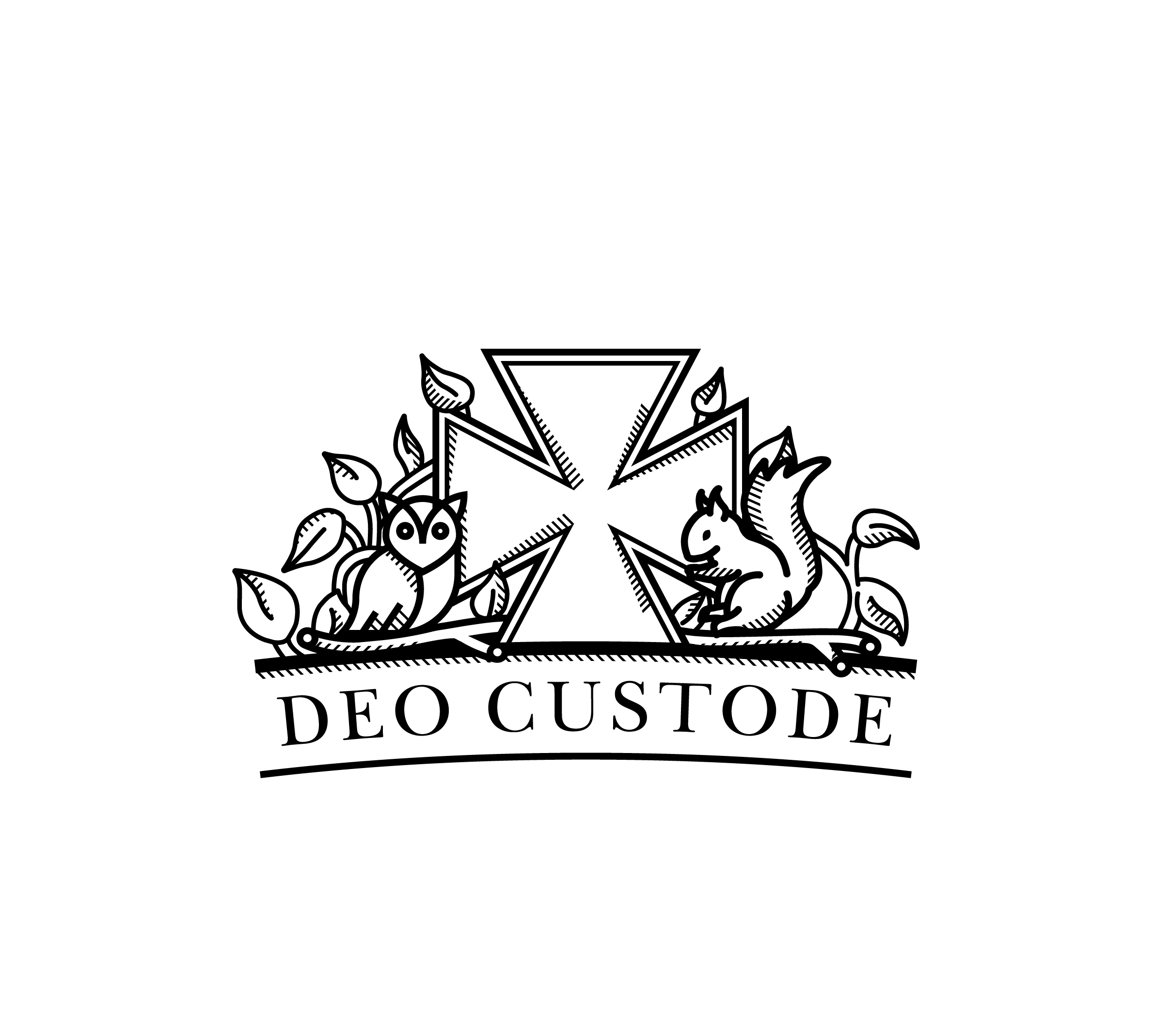 Spring Term 2019 Boarding WeekendsBoarding Weekend Kit ListWhen boarding for the weekend, please bring:One pair of pyjamasOne pair of slippersDressing gownWash bag (toothbrush, toothpaste etc.)TowelDuvetClean home clothes (jumper, jeans etc.)Clean underwear – for both days!TrainersSwim wearWarm, weatherproof coatReading bookFavourite small teddy for bedtime.If your child is going to be involved in skiing, hiking, sailing, canoeing or other outdoor pursuits, then please provide the appropriate clothing for that particular activity.DateWeekendProgrammeSat 19th JanSun 20st JanForm 8 Burns weekendBurns supper and reels, ‘preparing for your next school’ session, escape game, manhunt, dominion cinema, make-a-vid divisional competition Sat 2nd FebSun 3rd FebForm 4 Scotland weekendSat am: Mini Highland GamesSat pm: BT Murrayfield for Scotland v ItalySun am: Adventure on Dalmeny beach Sun pm: Scottish Art and Cooking Sat 23rd FebSun 24th Feb“All In”Cargilfield Challenge WeekendForm your own teams and compete in this all-new and all-exciting Cargilfield Challenge. Sat 9th MarSun 10th MarForm 6 Medieval weekendSat am: Medieval Culture – sports contest, art, design and bakingSat pm: Scotland V Wales at BT Murrayfield followed by Medieval FeastSun am: Time Capsule swimming and flumes Sun pm: Play rehearsal